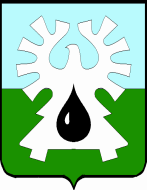                                          ГОРОДСКОЙ ОКРУГ УРАЙХАНТЫ-МАНСИЙСКОГО АВТОНОМНОГО ОКРУГА-ЮГРЫДУМА ГОРОДА УРАЙРЕШЕНИЕ от 22 сентября 2022                                       	                                           № 97О реорганизации Управления образования администрации города УрайРассмотрев представленный исполняющим обязанности главы города Урай проект решения Думы города Урай «О реорганизации Управления образования администрации города Урай», в соответствии с Федеральным законом от 06.10.2003 № 131-ФЗ «Об общих принципах организации местного самоуправления в Российской Федерации», Положением Управления образования администрации города Урай, утвержденным решением Думы города Урай от 21.12.2017 №102, Дума города Урай решила:1. Реорганизовать Управление образования администрации города Урай путем присоединения к администрации города Урай.2. Администрации города Урай осуществить организационные мероприятия по реорганизации Управления образования администрации города Урай в установленном действующим законодательством порядке.3. Решение Думы города Урай вступает в силу с 01.10.2022. 4. Опубликовать настоящее решение в газете «Знамя».Председатель Думы города Урай                 Исполняющий обязанности главы города Урай_______________А.В. Величко_______________А.Ю. Ашихмин23 сентября 2022  года